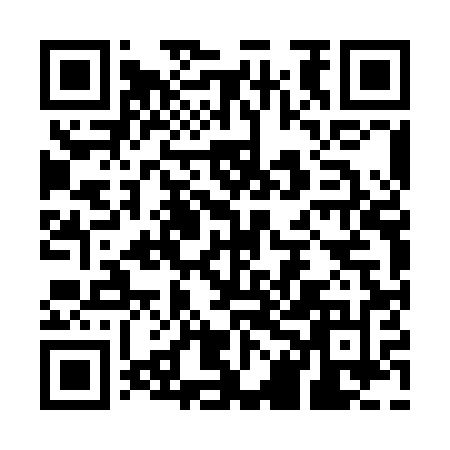 Ramadan times for Jijel, AlgeriaMon 11 Mar 2024 - Wed 10 Apr 2024High Latitude Method: NonePrayer Calculation Method: Algerian Ministry of Religious Affairs and WakfsAsar Calculation Method: ShafiPrayer times provided by https://www.salahtimes.comDateDayFajrSuhurSunriseDhuhrAsrIftarMaghribIsha11Mon5:275:276:5312:474:076:416:418:0212Tue5:265:266:5212:474:086:426:428:0313Wed5:245:246:5012:464:086:436:438:0414Thu5:235:236:4912:464:096:446:448:0515Fri5:215:216:4712:464:096:456:458:0616Sat5:205:206:4612:454:106:466:468:0717Sun5:185:186:4412:454:106:466:468:0818Mon5:175:176:4312:454:106:476:478:0919Tue5:155:156:4212:454:116:486:488:1020Wed5:135:136:4012:444:116:496:498:1121Thu5:125:126:3912:444:126:506:508:1222Fri5:105:106:3712:444:126:516:518:1323Sat5:095:096:3612:434:126:526:528:1424Sun5:075:076:3412:434:136:536:538:1525Mon5:055:056:3312:434:136:536:538:1626Tue5:045:046:3112:424:136:546:548:1727Wed5:025:026:3012:424:146:556:558:1828Thu5:015:016:2812:424:146:566:568:1929Fri4:594:596:2712:424:146:576:578:2030Sat4:574:576:2512:414:146:586:588:2131Sun4:564:566:2412:414:156:596:598:221Mon4:544:546:2212:414:157:007:008:232Tue4:524:526:2112:404:157:007:008:243Wed4:514:516:1912:404:157:017:018:254Thu4:494:496:1812:404:167:027:028:265Fri4:474:476:1712:394:167:037:038:276Sat4:464:466:1512:394:167:047:048:287Sun4:444:446:1412:394:167:057:058:298Mon4:424:426:1212:394:177:067:068:309Tue4:414:416:1112:384:177:077:078:3110Wed4:394:396:0912:384:177:077:078:32